                                        ЧЕРКАСЬКА МІСЬКА РАДА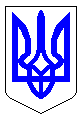 ЧЕРКАСЬКА МІСЬКА РАДАВИКОНАВЧИЙ КОМІТЕТРІШЕННЯВід 27.02.2018 № 112Про  надання дозволу комунальномупідприємству «Черкасиводоканал» Черкаської міської ради на укладання договору, вартість якого перевищує 10% зареєстрованогоСтатутного капіталу підприємства          Відповідно до підпункту 5 пункту «а» ст.30 Закону України «Про місцеве самоврядування в Україні» та вимог п.5.5.1 Статуту комунального підприємства «Черкасиводоканал» Черкаської міської ради, розглянувши звернень КП «Черкасиводоканал» від 09.02.2018 № 290/33 (вх. № 2243-01-18 від 09.02.2018), з метою забезпечення комунальним підприємством надання якісних послуг з водопостачання та водовідведення в м. Черкаси, виконавчий комітет Черкаської міської радиВИРІШИВ:1. Надати дозвіл комунальному підприємству «Черкасиводоканал» Черкаської міської ради на укладання відповідно до вимог чинного законодавства України за результатами проведеної тендерної процедури закупівлі, договору поставки коагулянтів на основі гідроксихлориду алюмінію з ТДВ «ПХЗ «Коагулянт», вартість якого перевищує 10% зареєстрованого Статутного капіталу.2. Контроль за виконанням рішення покласти на заступника директора департаменту житлово-комунального комплексу  Танюка С.О. Міський голова                                                                                   А. В. БондаренкоПерший заступник міського голови                                            Т.В. Хвиль